Journalism Education Association – Storyboard Template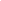 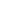 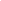 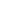 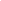 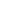 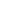 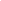 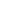 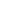 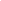 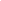 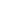 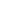 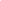 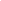 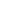 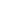 